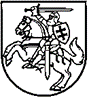 VALSTYBINĖ ENERGETIKOS REGULIAVIMO TARYBANUTARIMASDĖL ab „Akmenės cementas“ 2024 metų elektros energijos persiuntimo paslAugOS kainų ir tarifų bei jų taikymo tvarkos paskelbimo2023 m. lapkričio 16 d. Nr. O3E-1665VilniusVadovaudamasi Lietuvos Respublikos elektros energetikos įstatymo 69 straipsnio 9 dalimi, Elektros energijos perdavimo, skirstymo ir visuomeninio tiekimo paslaugų bei visuomeninės kainos viršutinės ribos nustatymo metodikos, patvirtintos Valstybinės energetikos reguliavimo tarybos (toliau – Taryba) 2015 m. sausio 15 d. nutarimu Nr. O3-3 „Dėl Elektros energijos perdavimo, skirstymo ir visuomeninio tiekimo paslaugų bei visuomeninės kainos viršutinės ribos nustatymo metodikos patvirtinimo“, 127, 128 punktais bei atsižvelgdama į AB „Akmenės cementas“ 2023 m. spalio 27 d. raštą (reg. Nr. R1-15458), 2023 m. spalio 30 d. raštus (reg. Nr. R1-15562 ir R1-15567) ir Tarybos Dujų ir elektros departamento Elektros skyriaus 2023 m. lapkričio 10 d. pažymą Nr. O5E-965 Dėl AB „Akmenės cementas“ 2024 metų elektros energijos persiuntimo paslaugos kainų ir tarifų bei jų taikymo tvarkos paskelbimo“, Taryba n u t a r i a:1.	Paskelbti AB „Akmenės cementas“ generalinio direktoriaus 2023 m. spalio 27 d. įsakymu Nr. 66 patvirtintas AB „Akmenės cementas“ persiuntimo paslaugos kainas ir tarifus bei jų taikymo tvarką 2024 metams (toliau – Tvarka) (pridedama).2.	Nustatyti, kad šio nutarimo 1 punkte nurodyta Tvarka taikoma nuo 2024 m. sausio 1 d.Šis nutarimas gali būti skundžiamas Lietuvos Respublikos administracinių bylų teisenos įstatymo nustatyta tvarka ir sąlygomis.Tarybos pirmininkas					Renatas PociusValstybinės energetikos reguliavimo tarybos2023 m. lapkričio 16 d.nutarimo Nr. O3E-1665priedasPATVIRTINTA2023 m. spalio 27 d.AB „Akmenės cementas“Generalinio direktoriausArtūro Zarembosįsakymu Nr. 66AB „AKMENĖS CEMENTAS“ PERSIUNTIMO PASLAUGOS KAINOS IR TARIFAI BEI JŲ TAIKYMO TVARKAI SKYRIUSPERSIUNTIMO PASLAUGŲ KAINŲ TAIKYMAS1. Šia tvarka nuo 2024 m. sausio 1 d. nustatomos elektros energijos persiuntimo paslaugos kainos ir tarifai.II SKYRIUSTARIFŲ RŪŠYS2. Persiuntimo paslaugos tarifas diferencijuojamas į galios ir energijos dedamąsias.2.1. Galios dedamoji – tai vieno leistino naudoti vartotojui kW mėnesio kaina.2.2. Leistinoji naudoti galia – didžiausia galia, kurią vartotojas gali naudoti iš operatoriaus tinklo bet kuriuo metu. Ji nurodoma skirstomųjų tinklų operatoriaus vartotojui išduotame techninių sąlygų apraše, o jį įvykdžius ‒ elektros energijos persiuntimo paslaugos sutartyje.2.3. Energijos dedamoji – tai vartotojui persiųstos vienos aktyvinės elektros energijos kilovatvalandės (kWh) kaina.III SKYRIUSPERSIUNTIMO paslaugos kainos, PERKANTIEMS ELEKTROS ENERGIJĄ IŠ NEPRIKLAUSOMŲ TIEKĖJŲ3. Pirmos grupės vartotojaiVartotojai, gaunantys elektros energiją iš 0,4 kV įtampos elektros tinklų:* vieno vartotojui leistino naudoti kW mėnesio kaina.4. Antros grupės vartotojaiVartotojai, gaunantys elektros energiją iš 6 kV įtampos elektros tinklų:* vieno vartotojui leistino naudoti kW mėnesio kaina.IV SKYRIUSPERSIUNTIMO PASLAUGOS TARIFŲ TAIKYMAS5. AB „Akmenės cementas“ persiuntimo paslaugą teikia įmonėms, esančioms skirstymo paslaugų teikimo teritorijoje, kuri apibrėžta 2002-09-10 išduotoje elektros energijos skirstymo licencijoje Nr. ES-5.6. Vartotojai, kurių įrenginiai prijungti prie skirstomojo tinklo ir kurie elektros energiją perka iš nepriklausomo tiekėjo, atsiskaitydami su skirstomųjų tinklų operatoriumi už elektros energijos persiuntimo paslaugą skirstomaisiais ir perdavimo tinklais moka kainą, nustatytą šios tvarkos III skyriuje.7. Vartotojai nepasirinkę nepriklausomo tiekėjo, už elektros energiją atsiskaito kaina, kurią sudaro elektros energijos persiuntimo paslaugos kaina ir Lietuvos Respublikos elektros energetikos įstatymo 44 straipsnio 2 dalies 3 punktu nustatyta garantinio elektros energijos tiekimo kaina, kuri apskaičiuojama vidutinei praėjusio ataskaitinio mėnesio elektros energijos biržos kainai, susiformavusiai Lietuvos kainų zonoje, pritaikius koeficientą 1,25.8. Kai apskaitos prietaiso įrengimo vieta nesutampa su elektros tinklo nuosavybės riba, nesutampančiai tinklo daliai pagal tarpusavyje suderintą ir Tiekėjo patvirtintą metodiką papildomai apskaičiuojami elektros energijos nuostoliai (kWh), kuriuos sumoka tos tinklo dalies savininkas.9. Vartotojui viršijus leistinąją naudoti galią, pagal Elektros energijos tiekimo ir naudojimo taisykles, patvirtintas Lietuvos Respublikos energetikos ministro, vartotojas papildomai sumoka už viršytą leistinąją naudoti galią dvigubą galios dedamosios kainą.10. Vartotojui pageidaujant didinti leistinąją naudoti galią, leistinoji naudoti galia didinama vadovaujantis Elektros energijos vartotojų, gamintojų energetikos objektų (tinklų, įrengimų, sistemų)prijungimo prie veikiančių energetikos įmonių objektų (tinklų, įrenginių, sistemų) tvarkos ir sąlygų aprašu, patvirtintu Lietuvos Respublikos energetikos ministro.11. Vartotojui sumažinus ar padidinus leistinąją naudoti galią, galios dedamoji pagal naują leistinąją galią pradedama skaičiuoti nuo kito ataskaitinio mėnesio po sutarties pakeitimo.12. Vartotojai, kurių elektros įrenginių leistinoji naudoti galia sudaro 30 kW ir daugiau, už reaktyvinės elektros energijos generavimą į tiekėjų tinklus moka – 1 ct/kvarh, o už reaktyvinės elektros energijos suvartojimą ‒ 1 ct/kvarh.13. Visos nurodytos kainos yra be akcizo mokesčio ir PVM.14. Vadovaujantis Lietuvos Respublikos elektros energetikos įstatymo 44 straipsnio 5 dalimi ir 46 straipsnio 5 dalimi, vartotojai, atsiskaitydami su AB „Akmenės cementas“ už elektros energijos persiuntimo paslaugas, taip pat privalo atsiskaityti ir už viešuosius interesus atitinkančių paslaugas teisės aktų tvarka nustatyta kaina, kuri nėra įtraukta į šioje Tvarkoje nurodytas energijos dedamųjų kainas.15. Pasikeitus Lietuvos Respublikos įstatymams ar jų nuostatoms, reglamentuojančioms elektros energijos persiuntimo paslaugos kainas, atitinkamai perskaičiuojamos persiuntimo paslaugos kainos, nekeičiant tarifų taikymo tvarkos.______________________________________Tarifo pavadinimasMatavimo vnt.Tarifas (be PVM)1. Galios dedamosios ir energijos dedamosios tarifas:1. Galios dedamosios ir energijos dedamosios tarifas:1. Galios dedamosios ir energijos dedamosios tarifas:1.1. Galios dedamoji *Eur/kW/mėn.1,21.2. Nediferencijuota energijos dedamojiEuro ct/kWh5,7Tarifo pavadinimasMatavimo vnt.Tarifas (be PVM)1. Galios dedamosios ir energijos dedamosios tarifas:1. Galios dedamosios ir energijos dedamosios tarifas:1. Galios dedamosios ir energijos dedamosios tarifas:1.1. Galios dedamoji *Eur/kW/mėn.1,21.2. Nediferencijuota energijos dedamojiEuro ct/kWh3,7